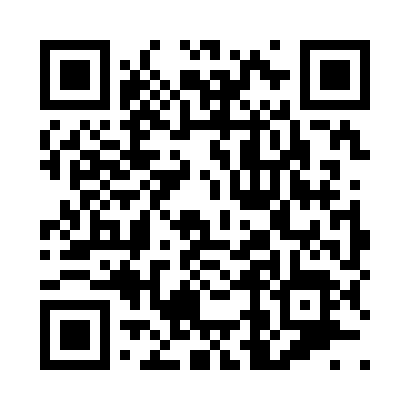 Prayer times for Copper Flat, Nevada, USAWed 1 May 2024 - Fri 31 May 2024High Latitude Method: Angle Based RulePrayer Calculation Method: Islamic Society of North AmericaAsar Calculation Method: ShafiPrayer times provided by https://www.salahtimes.comDateDayFajrSunriseDhuhrAsrMaghribIsha1Wed4:185:4112:374:277:348:572Thu4:165:3912:374:277:358:583Fri4:155:3812:374:277:368:594Sat4:135:3712:374:277:379:015Sun4:125:3612:374:287:389:026Mon4:105:3512:374:287:399:037Tue4:095:3412:364:287:409:058Wed4:085:3312:364:287:419:069Thu4:065:3212:364:297:429:0710Fri4:055:3112:364:297:439:0911Sat4:035:3012:364:297:439:1012Sun4:025:2912:364:297:449:1113Mon4:015:2812:364:307:459:1214Tue4:005:2712:364:307:469:1415Wed3:585:2612:364:307:479:1516Thu3:575:2512:364:307:489:1617Fri3:565:2412:364:307:499:1718Sat3:555:2312:364:317:509:1919Sun3:545:2312:364:317:519:2020Mon3:535:2212:374:317:529:2121Tue3:525:2112:374:317:529:2222Wed3:505:2012:374:327:539:2423Thu3:495:2012:374:327:549:2524Fri3:495:1912:374:327:559:2625Sat3:485:1912:374:327:569:2726Sun3:475:1812:374:337:579:2827Mon3:465:1712:374:337:579:2928Tue3:455:1712:374:337:589:3029Wed3:445:1612:374:337:599:3130Thu3:445:1612:384:348:009:3231Fri3:435:1612:384:348:009:33